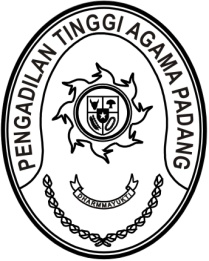 S  U  R  A  T      T  U  G  A  SNomor : W3-A/        /PP.00.1/10/2021Menimbang 	: 	bahwa Badan Litbang Diklat Hukum dan Peradilan Mahkamah Agung RI mengadakan Pelatihan Sertifikasi Ekonomi Syariah Bagi Hakim Peradilan Agama Seluruh Indonesia; Dasar 	: 	Surat Kepala Badan Litbang Hukum dan Peradilan Mahkamah Agung RI Nomor 1318/Bld.3/Dik/S/10/2021 tanggal 13 Oktober 2021 perihal Pemanggilan Pelatihan Sertifikasi Ekonomi Syariah Bagi Hakim Peradilan Agama Seluruh Indonesia;MEMBERI TUGASKepada 	:1. Nama	: Rina Eka Fatma, S.H.I., M.Ag. 			  NIP	:	198104222007042001			Pangkat/Gol. Ru	:	Pembina (IV/a)			Jabatan	:	Ketua 			Unit Kerja	:	Pengadilan Agama Koto Baru 	  2. Nama	: Mardha Areta, S.H., M.H.		NIP	:	198403042007042001		Pangkat/Gol. Ru	:	Penata Tingkat I (III/d)		Jabatan	:	Hakim		Unit Kerja	:	Pengadilan Agama BukittinggiUntuk	:  	Pertama 	: 	mengikuti Pelatihan Sertifikasi Ekonomi Syariah Bagi Hakim Peradilan Agama Seluruh Indonesia pada tanggal 18 Oktober s.d.  17 November 2021 secara online dan klasikal.Kedua	: 	selama mengikuti Pelatihan Online yang bersangkutan dibebaskan dari tugas sebagaimana jadwal terlampir.    15 Oktober 2021Plt.Ketua,    KhairuddinTembusan:Ketua Pengadilan Agama Bukittinggi;Ketua Pengadilan Agama Koto Baru.